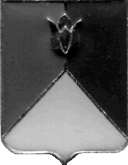 РОССИЙСКАЯ  ФЕДЕРАЦИЯАДМИНИСТРАЦИЯ КУНАШАКСКОГО  МУНИЦИПАЛЬНОГО РАЙОНА ЧЕЛЯБИНСКОЙ ОБЛАСТИПОСТАНОВЛЕНИЕот 15.10.2019 г.  № 1396	В целях приведения Устава Муниципального казённого общеобразовательного учреждения «Средняя общеобразовательная школа посёлка Муслюмово железнодорожной станции» в соответствии с действующим Федеральным законом от 29.12.2012 года N 273-ФЗ «Об образовании в Российской Федерации»ПОСТАНОВЛЯЮ:		1. Внести изменения в Устав Муниципального казённого общеобразовательного учреждения «Средняя общеобразовательная школа посёлка Муслюмово железнодорожной станции»» согласно приложению.	2. Директору Муниципального казённого общеобразовательного учреждения «Средняя общеобразовательная школа посёлка Муслюмово железнодорожной станции» Латыповой О.Р. зарегистрировать данное постановление  в Межрайонной ИФНС России №17 по Челябинской области. 3. Начальнику отдела информационных технологий Ватутину В.Р. опубликовать настоящее постановление на официальном сайте Кунашакского муниципального района в сети Интернет. 4. Организацию исполнения настоящего постановления возложить на руководителя Управления образования администрации Кунашакского муниципального района Макмулову А.Р.Исполняющий обязанностиГлавы района		                                                                                                       Р.Г. Вакилов Приложение к постановлению Администрации Кунашакского муниципального районаот 15.10.2019г. № 1396Изменения №1в Устав Муниципального казённого общеобразовательного учреждения «Средняя общеобразовательная школа посёлка Муслюмово железнодорожной станции»	1. Абзац 6 пункт 2.4. Устава  дополнить абзацами следующего содержания:  	«Обучающиеся имеют право на получение образования на родном языке из числа языков народов Российской Федерации.	Обучение в форме семейного образования и самообразования осуществляется с правом последующего прохождения промежуточной и государственной итоговой аттестации в образовательной организации.	Допускается сочетание различных форм получения образования и форм обучения. Формы получения образования и формы обучения определяются соответствующими федеральными государственными образовательными стандартами, образовательными стандартами, если иное не предусмотрено действующим законодательством».	3.Главу 3 Устава дополнить пунктами 3.12., 3.13., 3.14.  следующего содержания:	«3.12. Работники Образовательной организации имеют право:- на участие в управлении образовательной организацией в порядке, предусмотренном настоящим Уставом;- на защиту профессиональной чести, достоинства и деловой репутации;- на полную достоверную информацию об условиях труда и требованиях охраны труда на рабочем месте;- на избрание в выборные органы, участие в обсуждении и решении вопросов деятельности образовательной организации, в том числе через органы управления;- на обжалование приказов и распоряжений администрации образовательной организации в установленном законодательством Российской Федерации порядке;- на получение необходимого организационного, учебно-методического и материально-технического обеспечения своей профессиональной деятельности (бесплатное пользование информационными ресурсами, услугами учебных, учебно-методических, социально-бытовых и других подразделений образовательной организации в соответствии с Уставом и (или) коллективным договором);- на иные права и меры социальной поддержки, предусмотренные действующим законодательством Российской Федерации, настоящим Уставом, правилами внутреннего трудового распорядка, и иными локальными нормативными актами  образовательной организации, должностными инструкциями и трудовыми договорами.	3.13. Работники образовательной организации обязаны:- добросовестно исполнять свои трудовые обязанности, возложенные на нихтрудовым договором и (или) должностной инструкцией;- соответствовать требованиям квалификационных характеристик;- соблюдать Устав, правила внутреннего распорядка образовательной организации, иные локальные акты образовательной организации, условия трудового договора;- соблюдать трудовую дисциплину, требования по охране труда и обеспечению безопасности труда;- бережно относиться к имуществу образовательной организации, других работников, обучающихся; экономно расходовать материалы, тепловую и электрическую энергию, воду;воспитывать у обучающихся бережное отношение к имуществу;- незамедлительно сообщать директору образовательной организации о возникновении ситуации, представляющей угрозу жизни и здоровью людей, сохранности имущества;- своевременно и точно в пределах своей компетенции исполнять приказы, распоряжения директора образовательной организации, вышестоящих органов;- выполнять решения органов управления образовательной организацией в пределах своих полномочий;- выполнять иные обязанности, предусмотренные действующим законодательством Российской Федерации, настоящим Уставом, правилами внутреннего трудового распорядка и иными локальными нормативными актами образовательной организации, должностными инструкциями и трудовыми договорами.	3.14. Работники несут ответственность за:- невыполнение функций, отнесенных к их компетенции и компетенции образовательной организации, действующим законодательством, квалификационными характеристиками, настоящим Уставом, трудовым договором;- обеспечение охраны жизни и здоровья обучающихся во время образовательной деятельности;- соблюдение прав и свобод обучающихся образовательной организации в установленном законодательством Российской Федерации порядке;- другие случаи, предусмотренные действующим законодательством.».4. Пункт  3.2. Устава дополнить  предложением следующего содержания: «Срок действия полномочий руководителя образовательной организации  отражен в трудовом договоре (эффективном контракте). Договор может быть прекращен в порядке и по основаниям, предусмотренным Трудовым кодексом Российской Федерации и иными федеральными законами.».5. Абзац 6 пункта 1.5. Устава изложить в следующей редакции «Образовательная организация отвечает по своим обязательствам находящимися в его распоряжении денежными средствами, а в случаях, установленных законом, также иным имуществом. При недостаточности указанных денежных средств или имущества субсидиарную ответственность по обязательствам образовательной организации в соответствии с Гражданским кодексом Российской Федерации, несет собственник соответствующего имущества.».	6. Пункт 4.10. Устава дополнить абзацем 2 следующего содержания: «Заключению договора аренды и договора безвозмездного пользования должна предшествовать проводимая учредителем оценка последствий заключения таких договоров для обеспечения жизнедеятельности, образования, развития, отдыха и оздоровления детей, оказания им медицинской помощи, профилактики заболеваний у детей, их социальной защиты и социального обслуживания.».	7. Пункт 1.13. Устава дополнить абзацем 7 следующего содержания:«Адреса места осуществления образовательной деятельности (реализация программ дошкольного образования):456720,  Челябинская область, Кунашакский район,  пос. Муслюмово, ж.-д. ст., ул. Октябрьская, 34.456720,  Челябинская область, Кунашакский район,  пос. Муслюмово, ж.-д. ст., ул. Вокзальная, дом 1, корпус Б.456720, Челябинская область, Кунашакский район,  пос. Муслюмово, ж.-д. ст., ул. Лесная, 2.».О внесении изменений в Устав            Муниципального казённого общеобразовательного учреждения «Средняя общеобразовательная школа посёлка Муслюмово железнодорожной станции» 